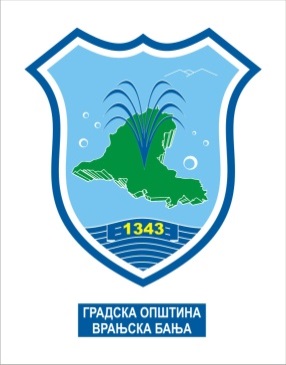 Република СрбијаИзборна комисија за спровођење избораза чланове савета месних заједницаГрадске општине Врањска Бања Број:013-156/2021-01Датум:25.05.2021.годинеВрањска БањаНа основу члана 27. став 1. тачка 3. Одлуке о месним заједницама на територији Градске општине Врањска Бања („Службени гласник Града Врања“, број 20/2019), Изборна комисија на спровођењу избора за чланове савета месних заједница на територији Градске општине Врањска Бања, на седници одржаној 25.05.2021.године, донела је:Р Е Ш Е Њ Ео именовању чланова бирачког одбора на бирачком месту број 13 - Основна школа Себеврање	1.За гласање на изборима за чланове савета месних заједница на територији Градске општине Врањска Бања, расписаним за 06. јун 2021.године, формира се бирачки одбор на бирачком месту број 13 – Основна школа Себеврање у следећем саставу:Срђан Ивановић за председника, на предлог одборничке групе Српске Напредне Странке Данијел Живковић за заменика председника, на предлог Изборне комисије Саша Митровић за првог члана, на предлог одборничке групе Српске Напредне Странке Милош Ивановић, за заменика првог члана, на предлог Изборне комисијеМилан Донић за другог члана, на предлог Изборне комисијеЛука Трајковић за заменика другог члана, на предлог одборничке групе Српске Напредне Странке 2.Решење ступа на снагу даном доношења.ИЗБОРНА КОМИСИЈА ЗА СПРОВОЂЕЊЕ ИЗБОРА ЗА ЧЛАНОВЕ САВЕТА МЕСНИХ ЗАЈЕДНИЦА НА ТЕРИТОРИЈИ ГРАДСКЕ ОПШТИНЕ ВРАЊСКА БАЊАПРЕДСЕДНИКДанијела Јаћимовић,с.р.